 _____________________________________________________________________________              ҠАРАР                                                                 Р Е Ш Е Н И Е            22 апрель 2019 йыл                     № 249                 22 апреля 2019 года  О внесении изменений в решение Совета сельского поселения Камеевский сельсовет от 26.01.2011 г. № 350 «Об утверждении Положения о порядке проведения конкурса на замещение должности муниципальной службы в сельском поселении Камеевский сельсовет муниципального района Мишкинский район Республики Башкортостан»	Рассмотрев протест прокурора от 20.03.2019 г. № 78-2019 «На решение Совета сельского поселения Камеевский сельсовет МР Мишкинский район Республики Башкортостан от 26.01.2011 г. № 350» и в соответствии с Положением о конкурсе на замещение вакантной должности государственной гражданской службы РФ, утвержденного Указом Президента Российской Федерации от 01.02.2005 г. № 112, Совет сельского поселения Камеевский сельсовет р е ш и л:	1. «Внести в решение Совета сельского поселения Камеевский сельсовет от 26.01.2011 г. № 350 «Об утверждении Положения о порядке проведения конкурса на замещение должности муниципальной службы в сельском поселении Камеевский сельсовет муниципального района Мишкинский район Республики Башкортостан»следующие изменения:	1) пункт 2 дополнить следующим подпунктом:«ж) сведения о доходах за год, предшествующий году поступления на муниципальную службу, об имуществе и обязательствах имущественного характера, предусмотренные статьей 15.1 настоящего Федерального закона»;	2) пункт 4.4 слова «представляются в течение 21 дня со дня объявления об их приеме» заменить словами «в течение 21 календарного дня со дня размещения объявления об их приеме на официальном сайте государственной информационной системы в области государственной службы в сети «Интернет» представляются в государственный орган гражданином (гражданским служащим) лично, посредством направления по почте или в электронном виде с использованием указанной информационной системы. Порядок представления документов в электронном виде устанавливается Правительством Российской Федерации»;	3) пункт 6.3 изложить в новой редакции: «муниципальный  орган не позднее чем за 15 календарных дней до начала второго этапа конкурса размещает на своем официальном сайте и официальном сайте государственной информационной системы в области государственной службы в сети «Интернет» информацию о дате, месте и времени его проведения, список граждан (муниципальных служащих), допущенных к участию в конкурсе (далее – кандидаты), и направляет кандидатам соответствующие сообщения в письменной форме, при этом кандидатам, которые представили документы для участия в конкурсе в электронном виде, - в форме электронного документа, подписанного усиленной квалифицированной электронной подписью, с использование указанной информационной системы»;4) п.п. 5.1 п. 5 дополнить следующими словами: «Число независимых экспертов должно составлять не менее одной четверти от общего числа членов конкурсной комиссии»;	5) пункт 5.8 изложить в новой редакции: «сообщения о результатах конкурса в 7-дневный срок со дня его завершения направляются кандидатам в письменной форме, при этом кандидатам, которые представили документы для участия в конкурсе в электронном виде, - в форме электронного документы, подписанного усиленной квалифицированной электронной подписью, с использование государственной информационной системы в области государственной службы. Информация о результатах конкурса в этот же срок размещается на официальных сайтах государственного органа и указанной информационной системы в сети «Интернет».		2. Настоящее решение обнародовать на  информационном стенде в здании администрации сельского поселения по адресу:  с. Камеево, ул. Центральная, д.1 и разместить на официальном сайте сельского поселения Камеевский сельсовет в сети интернет http://mishkan.ru в разделе Камеевский сельсовет.	3. Контроль исполнения данного решения возложить на постоянные комиссии Совета сельского поселения. Глава сельского поселения                                                             Г.А. БайдимировБашҡортостан РеспублиҡаhыМишҡә районыМуниципаль районыныңҠәмәй ауыл советыАуыл биләмәhеСоветы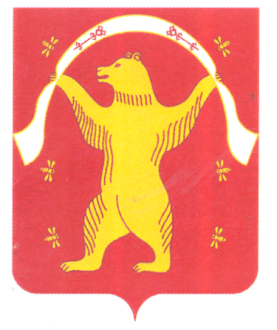 СоветСельского поселенияКамеевский сельсоветМуниципального районаМишкинский район Республики Башкортостан